Peder Lamm och Göteborgs Auktionsverk på Thorskogs Slott 16 – 17 majDen kända TV-profilen Peder Lamm specialiserad antikviteter och kulturhistoria besöker Thorskogs Slott helgen 16-17 maj. Som gäst på slottet denna helg kan man ta med ett eget föremål till slottet och med hjälp av Peder Lamms expertkunskaper få djupare kunskaper om föremålets kvalitéer. Peder Lamm har en bred kunskapsbank inom både antikviteter, kulturhistoria och mat och är känd från bland annat de populära TV-programmen Otroligt Antikt, Slottsliv, Antikjakten och Kockduellen. Peder har varit i antikbranschen sedan 15 års ålder då han hade ett sommarjobb på Bukowskis Auktioner. Detta sommarjobb ledde till att Peder fortsatte att jobba extra på Bukowskis som blev hans väg in i antikviteternas värld. Peder har varit anställd vid Nordén Auktioner, Livrustkammaren samt Craaford Auktioner och är egenföretagare inom flera olika branscher. Han arbetar idag på Göteborgs Auktionsverk som styrelseledamot och värderingsman och är chefredaktör för tidningen Connoisseur. 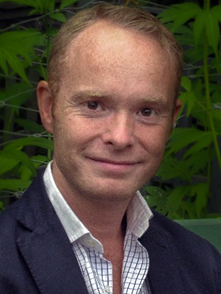 Helgen den 16-17 maj kan man som gäst på Thorskogs Slott ta del av Peders gedigna kunskaper och följa med på en kulturhistorisk resa. Om man har ett föremål såsom ett smycke, en tavla, en vas eller något annat man vill veta mer om ska man skicka in en bild i förväg. Utifrån de av gästerna medtagna föremålen berättar Peder mer om dess material, tillverkning, funktion, stil och värde. Helgen på Thorskogs Slott kommer bli en både intressant och avslappnande temahelg i antikviteternas tecken i kombination med goda viner, vällagade rätter, vacker slottsmiljö, konst och antikviteter. Det går också bra att endast besöka slottet på söndagen och avnjuta slottets Afternoon Tea följt av en aktivitet med Peder enligt samma upplägg som ovan. Läs mer om Peder Lamms besök på Thorskogs Slott på www.thorskogsslott.seFörbokning krävs. För bokning samt ytterligare information kontakta Thorskogs Slott på:
Telefon: 0520-66 10 00 Mail: info@thorskogsslott.se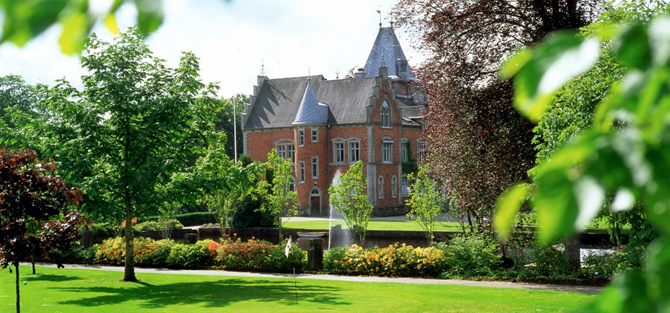 